Powiatowy Urząd Pracy w Węgorzewie realizuje projekt pn. „Aktywizacja zawodowa osób w wieku powyżej 29 roku życia pozostających bez pracy w powiecie węgorzewskim (V)” współfinansowany ze środków Unii Europejskiej w ramach Regionalnego Programu Operacyjnego Województwa Warmińsko – Mazurskiego na lata 2014-2020.Celem projektu jest zwiększenie możliwości zatrudnienia osób bezrobotnych w wieku powyżej 30 roku życia w powiecie węgorzewskim.Projekt jest realizowany w okresie 01.01.2019 r. – 31.12.2019 r.W ramach projektu realizowane są wskazane poniżej zadania:staże (zgodnie z ogłoszeniami naborów wniosków) - obecnie trwa nabór wniosków – 
do wyczerpania puli środków przewidzianych na realizację zadania;prace interwencyjne (realizacja ciągła w miarę zapotrzebowania zgłaszanego przez pracodawców do wyczerpania limitu środków na zadaniu);jednorazowe środki na podjęcie działalności gospodarczej (zgodnie z ogłoszeniami naborów wniosków)- obecnie trwa nabór wniosków – do 10 maja 2019 r.;refundacja pracodawcy kosztów wyposażenia lub doposażenia stanowiska pracy dla skierowanego bezrobotnego (zgodnie z ogłoszeniami naborów wniosków) - obecnie trwa nabór wniosków – do 21 maja 2019 r.;środki na utworzenie stanowiska pracy w spółdzielni socjalnej – obecnie brak środków na realizację zadania;pośrednictwo pracy / poradnictwo zawodowe (dotyczy każdego uczestnika projektu).Ogólna kwota dofinansowania projektu: 1 221 869.78 złProjekt „Aktywizacja zawodowa osób w wieku powyżej 29 roku życia pozostających bez pracy 
w powiecie węgorzewskim (V)” realizowany w ramach  RPO skierowany jest do osób, które spełniają łącznie następujące warunki: - są zarejestrowane w PUP w Węgorzewie jako osoby bezrobotne,- są osobami w wieku powyżej 30 roku życia tj. od dnia 30 urodzin,- mają opracowany Indywidualny Plan Działania oraz spełniają warunki określone w ustawie z dnia 
20 kwietnia 2004 r. o promocji zatrudnienia i instytucjach rynku pracy (Dz. U. z 2018 r., poz. 1265 
z późn. zmianami), z których wynikać będzie, że można wobec nich zastosować daną formę pomocy oraz dodatkowo spełniają co najmniej jeden z poniższych warunków:kobiety,długotrwale bezrobotni (osoba bezrobotna nieprzerwanie przez okres ponad 12 miesięcy),o niskich kwalifikacjach,powyżej 50 roku życia,osoby z niepełnosprawnościami.W projekcie mogą uczestniczyć osoby, które korzystały ze wsparcia w ramach projektów RPO realizowanych w Priorytecie 11. Włączenie społeczne, o ile spełniają warunki udziału niniejszego projektu.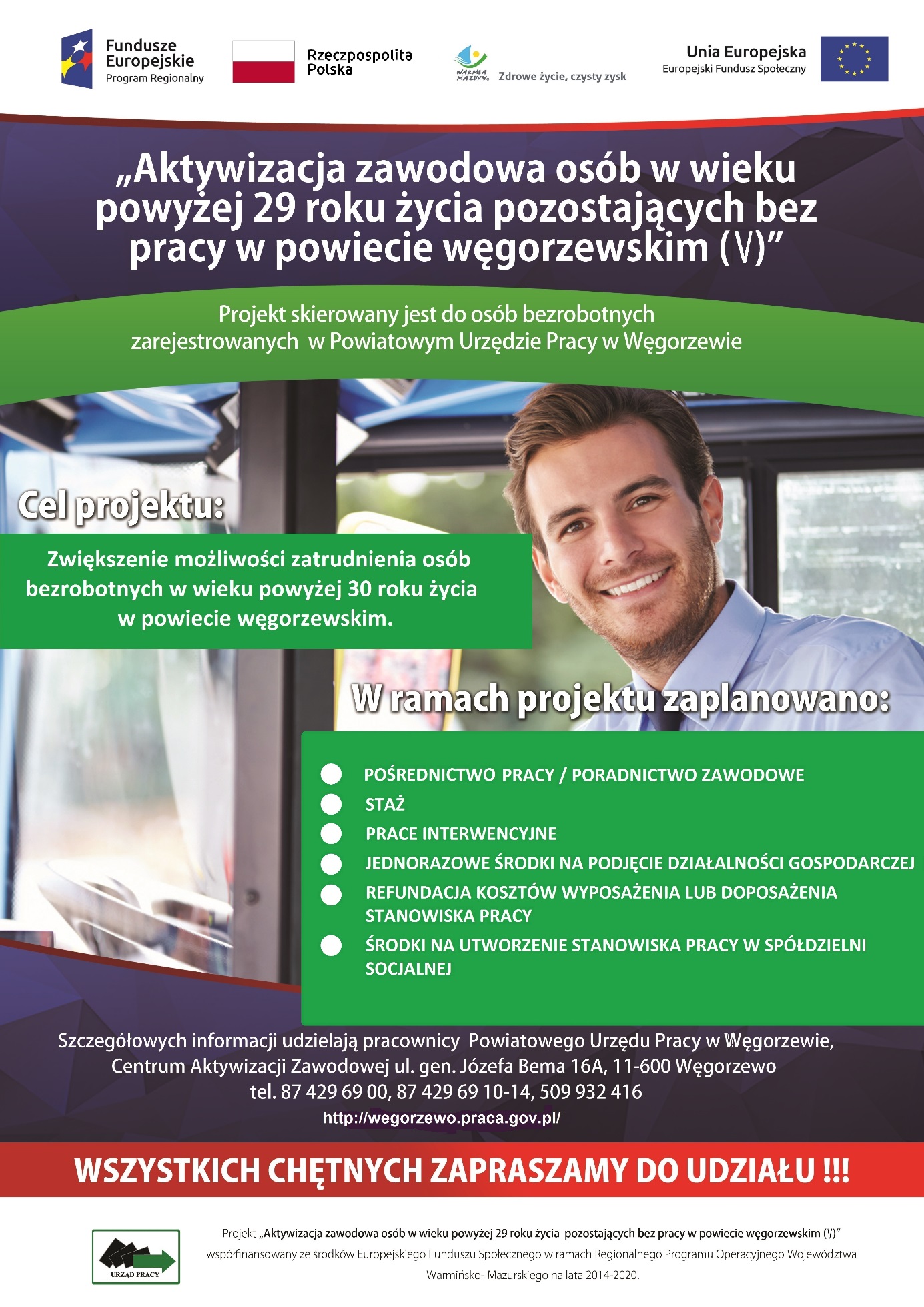 